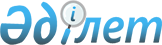 О внесении изменения в приказ Председателя Агентства Республики Казахстан по делам государственной службы и противодействию коррупции от 13 октября 2016 года № 10 "Об утверждении положений о территориальных органах Агентства Республики Казахстан по делам государственной службы и противодействию коррупции"
					
			Утративший силу
			
			
		
					Приказ Председателя Агентства Республики Казахстан по делам государственной службы и противодействию коррупции от 12 апреля 2018 года № 102. Отменен приказом Председателя Агентства Республики Казахстан по делам государственной службы от 25 июля 2019 года № 136.
      Сноска. Отменен приказом Председателя Агентства РК по делам государственной службы от 25.07.2019 № 136.
      ПРИКАЗЫВАЮ:
      1. Внести изменения в приказ Председателя Агентства Республики Казахстан по делам государственной службы и противодействию коррупции от 13 октября 2016 года № 10 "Об утверждении положений о территориальных органах Агентства Республики Казахстан по делам государственной службы и противодействию коррупции" (опубликован 27 октября 2016 года в информационно-правовой системе "Әділет"):
      в приложении 3 "Положение о Департаменте Агентства Республики Казахстан по делам государственной службы и противодействию коррупции по Алматинской области", утвержденном указанным приказом:
      пункт 8 изложить в следующей редакции:
      "8. Юридический адрес Департамента: 040000, Алматинская область, город Талдыкорган, улица Тауелсиздик, 75.".
      2. Юридическому департаменту Агентства Республики Казахстан по делам государственной службы и противодействию коррупции в установленном законодательством порядке обеспечить:
      1) в течение десяти календарных дней со дня подписания настоящего приказа направление его копии в бумажном и электронном виде на казахском и русском языках в Республиканское государственное предприятие на праве хозяйственного ведения "Республиканский центр правовой информации" Министерства юстиции Республики Казахстан для официального опубликования и включения в Эталонный контрольный банк нормативных правовых актов Республики Казахстан;
      2) размещение настоящего приказа на интернет-ресурсе Агентства Республики Казахстан по делам государственной службы и противодействию коррупции.
      3. Контроль за исполнением настоящего приказа возложить на руководителя аппарата Агентства Республики Казахстан по делам государственной службы и противодействию коррупции Ахметжанова С.К.
      4. Настоящий приказ вводится в действие со дня его подписания.
					© 2012. РГП на ПХВ «Институт законодательства и правовой информации Республики Казахстан» Министерства юстиции Республики Казахстан
				
      Председатель Агентства
Республики Казахстан по делам
государственной службы и
противодействию коррупции 

А. Шпекбаев
